О внесении изменений в Положение о формировании муниципального задания на оказание муниципальных услуг (выполнение работ) в отношении муниципальных учреждений Канашского района и финансовом обеспечении выполнения муниципального задания В целях реализации мероприятий федерального проекта «Успех каждого ребенка»национального проекта «Образование», утвержденного протоколом президиума Совета при Президенте Российской Федерации по стратегическому развитию и национальным проектам от 03.09.2018. № 10, на основании распоряжения Кабинета Министров Чувашской Республики от 15.08.2019 г. № 737- р «О внедрении системы персонифицированного финансирования дополнительного образования детей в Чувашской Республике», руководствуясь Уставом Канашского района Чувашской Республики, администрация Канашского района Чувашской Республики  п о с т а н о в л я е т: 1. Внести в Положение о формировании  муниципального задания на оказание муниципальных услуг (выполнение работ) в отношении муниципальных учреждений Канашского района Чувашской Республики, и финансовом обеспечении выполнения муниципального задания, утвержденное постановлением администрации Канашского района Чувашской Республики от 19.11.2018г. № 756 «Об утверждении Положения о формировании муниципального задания на оказание муниципальных услуг (выполнение работ) в отношении муниципальных учреждений Канашского района и финансовом обеспечении выполнения муниципального задания» следующие изменения:1) пункт 2.2. дополнить словами «Вышеуказанные показатели могут быть изменены путем формирования нового муниципального задания с учетом внесенных изменений.»2) пункт 3.28. дополнить абзацем 2 следующего содержания:При оказании муниципальным бюджетным учреждением Канашского района Чувашской Республики муниципальных услуг в рамках персонифицированного финансирования, объем субсидии может быть уменьшен (увеличен) в пределах лимитов бюджетных обязательств, доведенных органу, осуществляющему функции и полномочия учредителя, в случае, если фактические показатели объема муниципальных услуг, оказанных в рамках персонифицированного финансирования, уменьшились (увеличились) по сравнению с показателями объема, запланированными в муниципальном задании.»          2. Контроль за исполнением настоящего постановления возложить на заместителя главы администрации - начальника управления образования Иванову С.С. 3. Настоящее постановление вступает в силу после его официального опубликования.Глава администрации района              					         В.Н. Степанов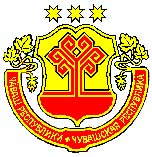 ЧĂВАШ РЕСПУБЛИКИНКАНАШ РАЙОНĚНАДМИНИСТРАЦИЙĚЙЫШĂНУ16.08.2019  405   №Канаш хулиАДМИНИСТРАЦИЯКАНАШСКОГО РАЙОНАЧУВАШСКОЙ РЕСПУБЛИКИПОСТАНОВЛЕНИЕ16.08.2019 года №  405    город Канаш